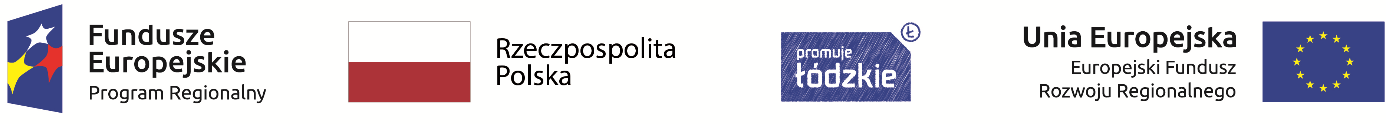 Załącznik nr 1…………………………………………                   Pieczęć oferentaOFERTAOdpowiadając na zapytanie ofertowe pod nazwą:Zaprojektowanie i wykonanie  serwisu internetowego w ramach projektu  pn. 
"Budowa oczyszczalni ścieków wraz z kanalizacją sanitarną w Gminie Biała – etap I"Oferuję(my) wykonanie całości przedmiotu zamówienia zgodnie z zapytaniem ofertowym 
Nr IE.271.1.2020 z dnia 05.03.2020 r. za kwotę netto .………………………………....……..…zł+ podatek VAT ……………% w kwocie ………………………………………….złKwota brutto ………………………………………………………..…………………..złSłownie złotych…………………………………………………………………………………………………………………………..…………………….…………………………………………………………………………………………………………………………………………………………………………..W tym: -a) za wykonanie, domenę oraz uruchomienie strony: ……………………………. zł netto, + podatek VAT ……………%     w kwocie ……………………….zł tj. brutto ………………..……………zł,b) za hosting do dnia 31 grudnia 2020 r.: ……………………………. zł netto, + podatek VAT ……………% w kwocie ……………………….zł tj. brutto …………………..…………zł,c) za hosting od dnia 01.01.2021 r. do dnia 31.12.2021 r.: ……………………………. zł netto, + podatek VAT ……………% w kwocie ……………………….zł tj. brutto …………..…………………zł,d) za hosting od dnia 01.01.2022 r. do dnia 15.10.2022 r.: ……………………………. zł netto, + podatek VAT ..…………% w kwocie ……………………….zł tj. brutto ……………………..………zł.O Ś W I A D C Z E N I AOświadczam/y, że posiadam/y kompetencje lub uprawnienia do prowadzonej działalności zawodowej oraz kwalifikacje umożliwiające wykonanie ww. zamówienia oraz dysponuję/my potencjałem kadrowym i technicznym – odpowiednim do wykonania tego zamówienia.Oświadczam/y, że posiadam/y niezbędną wiedzę i doświadczenie oraz zdolność techniczną do wykonania zamówienia.Oświadczam/y, że wykonam/y zamówienie w terminie określonym w zapytaniu ofertowym i projekcie umowy.   Oświadczamy, że zapoznaliśmy się z postanowieniami zawartymi w projekcie umowy i zobowiązujemy się, w przypadku wyboru naszej oferty jako najkorzystniejszej do zawarcia umowy w miejscu i terminie wyznaczonym przez Zamawiającego.Oświadczam, że wypełniłem obowiązki informacyjne przewidziane w art. 13 lub art. 14 RODO1) wobec osób fizycznych, od których dane osobowe bezpośrednio lub pośrednio pozyskałem w celu ubiegania się o udzielenie zamówienia w niniejszym postępowaniu.………………………………………, dn …………………………..   	……………………………………………………………………							        Podpis osoby upoważnionej do złożenia oferty______________________________1) rozporządzenie Parlamentu Europejskiego i Rady (UE) 2016/679 z dnia 27 kwietnia 2016 r. w sprawie ochrony osób fizycznych w związku z przetwarzaniem danych osobowych i w sprawie swobodnego przepływu takich danych oraz uchylenia dyrektywy 95/46/WE (ogólne rozporządzenie o ochronie danych) (Dz. Urz. UE L 119 z 04.05.2016, str. 1). * W przypadku gdy wykonawca nie przekazuje danych osobowych innych niż bezpośrednio jego dotyczących lub zachodzi wyłączenie stosowania obowiązku informacyjnego, stosownie do art. 13 ust. 4 lub art. 14 ust. 5 RODO treści oświadczenia wykonawca nie składa (usunięcie treści oświadczenia np. przez jego wykreślenie).